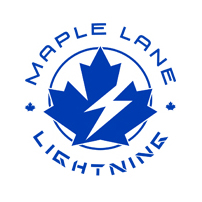 		         SCHOOL DISTRICT NO. 38 (RICHMOND) MAPLE LANE ELEMENTARY SCHOOL                                               7671 Alouette Drive, Richmond, BC V7A 4P2                    Phone: (604) 668-6692. Fax: (604) 668-6694                                 Mrs. Lisa Schwartz , PrincipalMaple Lane StaffThe Week Ahead Nov. 14-Nov. 18, 2022Monday:		Tuesday:		Wednesday:	Thursday:		Friday:		New Playground and Community Installation 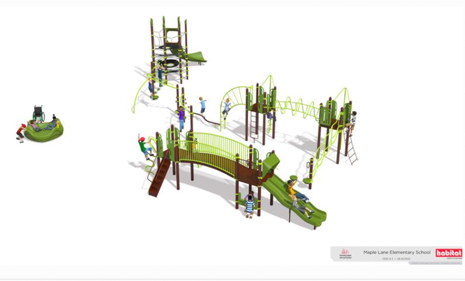 Our new playground will be arriving in November. We have confirmed the Community Installation date for November 26th. We need more volunteers to help our install be successful.  You do not need building experience to help with our installation. Please click here for more information and to sign up to help on November 26th.  Kindergarten Registration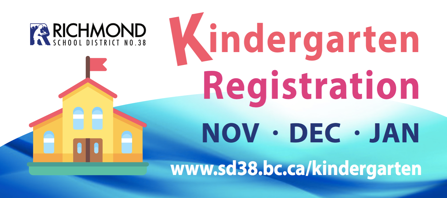 Richmond School District 38 is excited to welcome kindergarten registrationapplications for children born in 2018, turning 5 in 2023. These children will begin kindergarten in September 2023.Online registration opened on November 1,2022. Please visit our website http://www.sd38.bc.ca/kindergarten for more information about our online registration process, required documents, important dates and FAQs.Student and Family Affordability Fund: Recently, the provincial government announced a new, one time Student and Family Affordability Fund. This fund is designed to assist families who require financial assistance with school-related costs such as school and course fees, workbooks, specialty supplies, field trips and other school-related charges and costs. The additional funding will also be used to support school nutritional supports for students. At this time, we are requesting that families reach out to Mrs. Schwartz (lschwartz@sd38.bc.ca) if you are in need of assistance with school supplies, fees or other school-related costs. As always, all requests will be treated with dignity and your privacy will be respected. We want to work with our families to ensure that our students, your children, have everything they need in order to be successful at school. Please do not hesitate to reach out if we can help. PAC CORNERAll PAC news can be found by clicking hereWinter Wonderland-Family SkateCome join us at the Winter Wonderland at Minoru Arenas on Saturday, December 10th from 4:30-6:00 p.m. Set under a canopy of twinkly lights with festive music, we invite you to join us for this family-friendly winter time activity! This event is open to all Maple Lane families - students, siblings, parents/caregivers and staff, and is for all ages and abilities. For those just learning to skate, on-ice stabilizing devices will be available. Strollers (with harnesses) are also permitted for babies and young children. The City of Richmond recommends wearing a CSA approved hockey helmet to prevent injuries. Helmets will be available for use at no charge.Click here to buy tickets.Re-scheduled Family Photo FundraiserThere are still a few spots available for the Family Photo Fundraiser that will be held on Saturday, November 19th. Here is the link to sign upPurdy’s Chocolate FundraiserSupport our school this holiday season by purchasing treats from our Maple Lane PAC Purdy's chocolate fundraiser. 25% of all proceeds will go directly to our school!Please see the attached ordering instructions.  Chocolate will be available for pick up on Thursday, December 8th from 2:30-3:30 in the multi-purpose room.Hot Lunch Reminder to get your Hot Lunch orders in. The cut-off for ordering for Friday November 18th hot lunch is November 11th at 11:59 pm. For ordering instructions please visit, https://maplelane.sd38.bc.ca/parents/pac-news  Upcoming DatesNovember 15th- PAC Meeting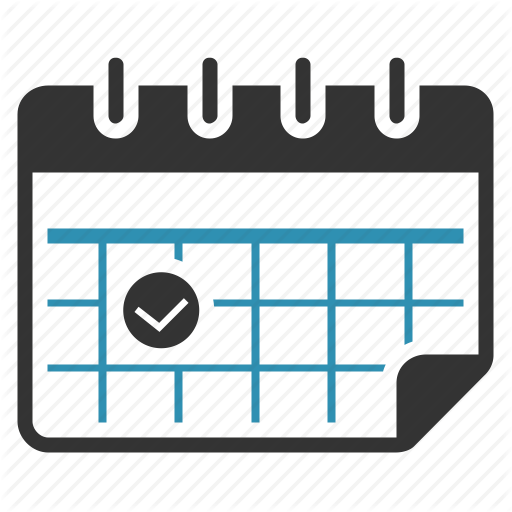 November 18th- Hot Lunch Day- Booster JuiceNovember 19th- PAC Fundraiser- Family Photo DayNovember 25th- Pro D Day- No school for studentsNovember 26th- Community Installation of our new playgroundDecember 1st- Immunizations 6/7Dec. 2nd- Field Trip- Delta Youth Theatre Production of Newsies (Div. 1, 2, 3, 4, 5 & 6) December 9th- Hot Lunch- PizzaDecember 10th- PAC Event- Winter Wonderland Family Skate 4:30-6:00 p.m.December 14th- Winter Concert @ 1:00 pmDecember 16th- Last day before Winter Break (Pajama Day)Lunch Date Order by Date/Time Lunch Theme Fri, Nov 18 Fri, Nov 11 (11:59 pm) Booster Juice Fri, Dec 9 Fri, Dec 2 (11:59 pm) Steveston Pizza Factory 